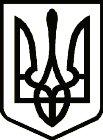 УКРАЇНАСРІБНЯНСЬКА СЕЛИЩНА РАДАЧЕРНІГІВСЬКОЇ ОБЛАСТІРІШЕННЯ(тридцять сьома сесія сьомого скликання)22 жовтня 2020 року							 	  смт Срібне                                                                             Про затвердження Програми фінансової підтримки Комунального некомерційного підприємства «Срібнянська центральна лікарня» Срібнянської селищної ради Чернігівської області на 2020 рікКеруючись статтями 26, 60 Закону України «Про місцеве самоврядування в Україні», статтями 78 Господарського кодексу України, рішенням тридцять шостої сесії Срібнянської селищної ради сьомого скликання від 13.10.2020 року «Про прийняття у комунальну власність Срібнянської селищної ради об’єкта спільної власності територіальних громад сіл та селищ Срібнянського району», з метою забезпечення ефективного функціонування комунального некомерційного підприємства «Срібнянська центральна лікарня» Срібнянської селищної ради Чернігівської області, селищна рада вирішила:1. Затвердити Програму фінансової підтримки комунального некомерційного підприємства «Срібнянська центральна лікарня» Срібнянської селищної ради Чернігівської області на 2020 рік, що додається.  	2.	Відділу з питань бюджету та фінансів забезпечити фінансування Програми фінансової підтримки комунального некомерційного підприємства ««Срібнянська центральна лікарня» Срібнянської селищної ради Чернігівської області на 2020 рік. 3.  Контроль за виконанням рішення покласти на постійну комісію з питань бюджету, соціально-економічного розвитку та інвестиційної діяльностіГоловуючий на сесії,депутат селищної ради				В. ГЕРАЩЕНКО